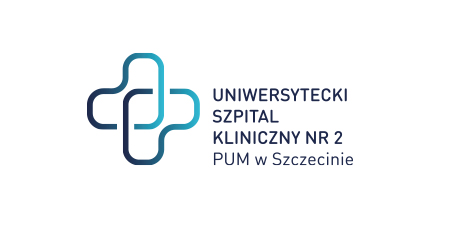 al. Powstańców Wielkopolskich 72 70-111 Szczecin	                Szczecin, dnia 20-06-2024rSygnatura: ZP/220/46/24Dotyczy: postępowania o udzielenie zamówienia publicznego pn.: Dostawa kardiowerterów-defibrylatorów oraz wyrobów medycznych do usuwania elektrod stymulatorowych i defibrylatorowychWyjaśnienia 2W związku z wpłynięciem do Zamawiającego pytań dotyczącego treści Specyfikacji Istotnych Warunków Zamówienia, zgodnie z art. 135 Ustawy z dnia 11 września 2019 r. – Prawo zamówień publicznych (Dz.U.2019.2019 t.j. z dnia 2019.10.24 Zamawiający udziela następujących wyjaśnień:Wykonawca Ipytanie 1 dotyczy zadania 2.7:Czy Zamawiający dopuści elektrody nasierdziowe o długościach, 25, 35, 60 cm?OdpowiedźZamawiający dopuszcza.Z poważaniemDyrektor USK-2/podpis w oryginale/Sprawę prowadzi: Przemysław FrączekTel. 91 466-1087E: p.fraczek@usk2.szczecin.pl 